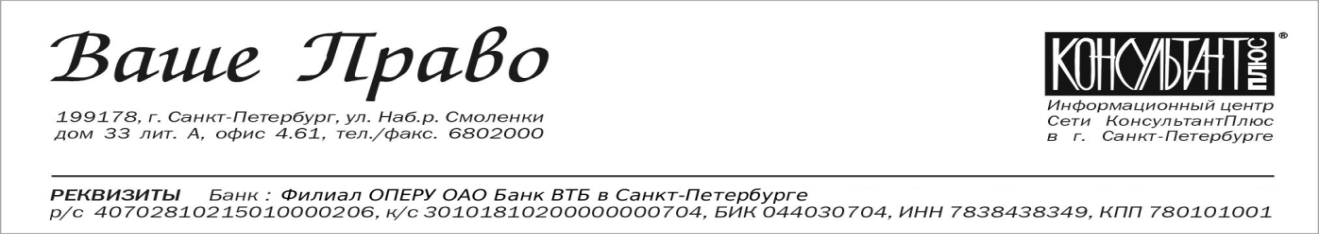 исх.  №1237  от   «22»  декабря  2017 г. РУКОВОДИТЕЛЮ ПРЕДПРИЯТИЯ   И  ГЛАВНОМУ БУХГАЛТЕРУ.Уважаемые партнеры!Предлагаем Вам посетить 23 января 2018 года совместный семинарООО «Ваше Право» и Палаты профессиональных бухгалтеров и аудиторов на тему:«Годовая отчетность. Анализ изменений налогового законодательства. Учетная политика на 2018 год»Дата и время: 23 января (вторник) 10:00-17:00Лектор: Куликов Алексей Александрович - управляющий партнер ООО «Агентство Налоговых Поверенных», налоговый консультант при «Палате налоговых консультантов Северо-Запада»Ивченко Татьяна Михайловна - генеральный директор  ООО "Аудит-Эксперт", аттестованный аудитор, аттестованный налоговый консультант, член Палаты налоговых консультантов, советник налоговой службы 3 ранга, преподаватель, аттестованный Минфином РФ.Место проведения:  г. Санкт-Петербург, Батайский пер. 3 А, отель «Sokos Olympia Garden»В программе семинара:.Новое в налоговом контроле. Пересмотр судебных решений вследствие изменений в судебной практике. Добросовестность и заверения как способ минимизации не только гражданско-правовых, но и налоговых рисков (статья 406.1 ГК РФ). НДС. Объект налогообложения: рекламные расходы; неотделимые улучшения арендованного имущества; переплата по договору, зачитываемая в счёт будущих платежей. Изменения в правилах ведения раздельного учёта по НДС, в том числе в части «правила 5-ти процентов».Зарплатные налоги. Изменения в порядке расчёта и уплаты фиксированного платежа. Изменение предельных значений базы по страховым взносам для ПФ РФ и ФСС РФ. Изменения в составе объекта обложения страховыми взносами. Сохранение действующих тарифов до 2020 года. Налог на прибыль. Новые изменения в гл. 25 НК РФ.  Разъяснения Минфина по заполнению декларации. Различные выплаты работникам с точки зрения Минфина и ФНС. Составляем Учетную политику на 2018 г.Имущественные налоги. Новое в налоге на имущество по движимому и недвижимому имущество. В каких случаях оборудование на сч.08 облагается налогом. Отдельные вопросы по земельному налогу. Изменение кадастровой стоимости для земельного налога.Бухгалтерский учет и налоговое администрирование. Применение изменений в ПБУ 1/2008 при составлении Учетной политики на 2018 г. В стоимость участия входит обед, раздаточный материал и комплект для записи.Стоимость участия (включая НДС):Подробности уточняйте по тел. 680-20-00 Внимание! Обязательна предварительная регистрация! (по телефону или на сайте)за одного слушателя от организации3 800 руб.за двоих слушателей от организации6 900. (3 800 руб.+3 100 руб.)за троих и более слушателей от организации6 900 руб. (3 800 руб.+3 100 руб. +0)Аттестованным бухгалтерам, не имеющим задолженности по оплате взносов, выдается сертификат на 10 часов системы UCPA в зачет 40-часовой программы повышения квалификации.